正立装置（直角反転ミラーズ）目的　鏡をのぞくと左右反転して見える。そこで２枚の鏡を使えば上下左右を反転できるのではないか。準備　2枚の手鏡を用意する。（スマホのガラス面でも代用できる。）机に向かって座り、真正面にひっくり返した本を立てて置く。確認実験下を向き、眼下の机上に一枚の鏡を斜め45°において、机の正面にあるひっくり返った本を見ると、上下は正しく見えるが、左右が反転して見える。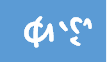 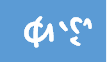 （これは鏡で上下を反転できたことになる）課題1　なぜ、上下が元に戻り、左右が反転して見えるのか、図示して説明せよ。課題2下を向き、眼下の机上で2枚の鏡を組み合わせて見ることで、机の正面にあるひっくり返った本を、上下、左右共に正しく見えるようにするには、2枚の鏡をどのような角度でどのように組み合わせればいいか試行錯誤して見つけ、図示してなぜそうなるのか説明せよ。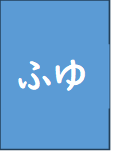 組番